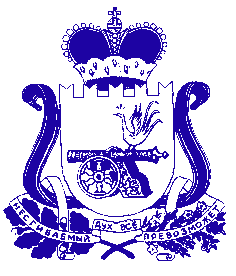 АДМИНИСТРАЦИЯ МАЛЕЕВСКОГО СЕЛЬСКОГО ПОСЕЛЕНИЯКРАСНИНСКОГО РАЙОНА СМОЛЕНСКОЙ ОБЛАСТИПОСТАНОВЛЕНИЕот    13 ноября   2023 года                                № 73Об утверждении Программы профилактикирисков причинения вреда (ущерба)охраняемым законом ценностям в сфере муниципального контроля в области охраны и использованияособо охраняемых природных территорий местного значения вграницах Малеевского сельского поселенияКраснинского района Смоленской области на 2024 год            В соответствии со статьей 44 Федерального закона от 31.07.2020 
№ 248-ФЗ «О государственном контроле (надзоре) и муниципальном контроле в Российской Федерации», постановлением Правительства Российской Федерации от 25.06.2021 № 990 «Об утверждении Правил разработки и утверждения контрольными (надзорными) органами программы профилактики рисков причинения вреда (ущерба) охраняемым законом ценностям» Администрация Малеевского сельского поселения Краснинского района Смоленской областиПОСТАНОВЛЯЕТ:     1. Утвердить Программу профилактики рисков причинения вреда (ущерба) охраняемым законом ценностям в сфере муниципального контроля в области охраны и использования особо охраняемых природных территорий местного значения в границах Малеевского сельского поселения Краснинского района Смоленской области на 2024 год согласно приложению.   2. Настоящее постановление разместить на официальном сайте муниципального образования «Краснинский район» Смоленской области на странице Малеевского сельского поселения Краснинского района Смоленской области в информационно-телекоммуникационной сети «Интернет».   3.  Контроль за исполнением настоящего постановления оставляю за собой.Глава муниципального образованияМалеевского сельского поселенияКраснинского района Смоленской области                              В.В.КондудинаПриложениек постановлению администрации Малеевского сельского поселенияКраснинского района Смоленской областиот 13.11.2023 №73Программа профилактики рисков причинения вреда (ущерба) охраняемым законом ценностям в сфере муниципального контроля в области охраны и использования особо охраняемых природных территорий местного значения в границах Малеевского сельского поселения Краснинского района Смоленской области на 2024 год (далее также – программа профилактики)1. Анализ текущего состояния осуществления вида контроля, описание текущего развития профилактической деятельности контрольного органа, характеристика проблем, на решение которых направлена программа профилактики1.1. Анализ текущего состояния осуществления вида контроля. С принятием Федерального закона от 11.06.2021 № 170-ФЗ «О внесении изменений в отдельные законодательные акты Российской Федерации в связи с принятием Федерального закона «О государственном контроле (надзоре) и муниципальном контроле в Российской Федерации» (далее – Федеральный закон № 170-ФЗ) к предмету муниципального контроля в области охраны и использования особо охраняемых природных территорий местного значения в границах Малеевского сельского поселения Краснинского района Смоленской области (далее – муниципальный контроль в области охраны и использования особо охраняемых природных территорий) было отнесено соблюдение юридическими лицами, индивидуальными предпринимателями и гражданами (далее – контролируемые лица) на особо охраняемых природных территориях местного значения, расположенных на земельных участках, находящихся в муниципальной собственности Малеевского сельского поселения Краснинского района Смоленской области (далее - особо охраняемые природные территории), обязательных требований, установленных Федеральным законом от 14.03.1995 № 33-ФЗ «Об особо охраняемых природных территориях», другими федеральными законами и принимаемыми в соответствии с ними иными нормативными правовыми актами Российской Федерации, нормативными правовыми актами Смоленской области в области охраны и использования особо охраняемых природных территорий, касающихся:- режима особо охраняемой природной территории;- особого правового режима использования земельных участков, водных объектов, природных ресурсов и иных объектов недвижимости, расположенных в границах особо охраняемых природных территорий;- режима охранных зон особо охраняемых природных территорий.Таким образом, с учетом планируемого вступления в силу с 1 января 2024 года Положения о муниципальном контроле в области охраны 
и использования особо охраняемых природных территорий местного значения в границах Малеевского сельского поселения Краснинского района Смоленской области объектами муниципального контроля в области охраны 
и использования особо охраняемых природных территорий являются:1) особо охраняемые природные территории;2) деятельность, действия (бездействие) контролируемых лиц в области охраны и использования особо охраняемых природных территорий, в рамках которых должны соблюдаться обязательные требования по соблюдению:- режима особо охраняемой природной территории;- особого правового режима использования земельных участков, водных объектов, природных ресурсов и иных объектов недвижимости, расположенных в границах особо охраняемых природных территорий;- режима охранных зон особо охраняемых природных территорий;3) здания, помещения, сооружения, линейные объекты, территории, включая водные, земельные и лесные участки, оборудование, устройства, предметы, материалы, транспортные средства, компоненты природной среды, природные и природно-антропогенные объекты, другие объекты, которыми контролируемые лица владеют и (или) пользуются, компоненты природной среды, природные и природно-антропогенные объекты, не находящиеся во владении и (или) пользовании контролируемых лиц, к которым предъявляются обязательные требования.До принятия Федерального закона № 170-ФЗ муниципальный контроль в области охраны и использования особо охраняемых природных территорий в соответствии с Федеральным законом от 26.12.2008 № 294-ФЗ «О защите прав юридических лиц и индивидуальных предпринимателей при осуществлении государственного контроля (надзора) и муниципального контроля» на системной основе не осуществлялся.Кроме того, следует отметить, что Федеральным законом № 170-ФЗ был изменен предмет муниципального контроля в области охраны 
и использования особо охраняемых природных территорий, что не позволяет говорить о преемственности правового регулирования данного вида муниципального контроля.1.2. Описание текущего развития профилактической деятельности контрольного органа.Профилактическая деятельность в соответствии с Федеральным законом от 26.12.2008 № 294-ФЗ «О защите прав юридических лиц и индивидуальных предпринимателей при осуществлении государственного контроля (надзора) и муниципального контроля» администрацией Малеевского сельского поселения Краснинского района Смоленской области (далее также – администрация или контрольный орган) на системной основе не осуществлялась.1.3. К проблемам, на решение которых направлена программа профилактики, относятся случаи нарушения режима использования и охраны особо охраняемой природной территории, в том числе:1) наличия мусора, отходов производства и потребления на особо охраняемой природной территории;2) пожара на особо охраняемой природной территории;3) самовольного захвата прилегающей территории к особо охраняемой природной территории; 4) уничтожения или повреждения специальных знаков, содержащих информацию, необходимую для эксплуатации особо охраняемой природной территории;5) строительства и эксплуатации хозяйственных и жилых объектов, строительства зданий и сооружений, возведения временных строений и сооружений, строительства магистральных автомобильных дорог, временных дорог, железных дорог, трубопроводов, линий электропередачи и других коммуникаций на особо охраняемой природной территории;6) незаконной охоты и добычи (вылова) водных биологических ресурсов на особо охраняемой природной территории.Наиболее распространенными причинами перечисленных нарушений являются стремление извлечь выгоду от использования особо охраняемых природных территорий, отсутствие у отдельных граждан экологической культуры, стремления к сохранению чистоты окружающей среды, а также стремление к экономии ресурсов, необходимых для систематического проведения мероприятий, направленных на поддержание особо охраняемых природных территорий и сохранность окружающей среды.Нарушение обязательных требований в сфере законодательства об особо охраняемых природных территориях может повлечь причинение вреда жизни, здоровью граждан, окружающей среде, охраняемым законом ценностям, а также возникновение чрезвычайных ситуаций природного и техногенного характера на территории Малеевского сельского поселения Краснинского района Смоленской области.Мероприятия программы профилактики будут способствовать частичному решению обозначенных проблем в связи с повышением информированности контролируемых лиц относительно последствий нарушения обязательных требований и способов устранения нарушений предусмотренными законодательством и муниципальными правовыми актами способами. 2. Цели и задачи реализации программы профилактики2.1. Целями профилактики рисков причинения вреда (ущерба) охраняемым законом ценностям являются:1) стимулирование добросовестного соблюдения обязательных требований всеми контролируемыми лицами;2) устранение условий, причин и факторов, способных привести к нарушениям обязательных требований и (или) причинению вреда (ущерба) охраняемым законом ценностям;3) создание условий для доведения обязательных требований до контролируемых лиц, повышение информированности о способах их соблюдения.2.2. Для достижения целей профилактики рисков причинения вреда (ущерба) охраняемым законом ценностям выполняются следующие задачи:1) анализ выявленных в результате проведения муниципального контроля в области охраны и использования особо охраняемых природных территорий нарушений обязательных требований;2) оценка состояния подконтрольной среды (оценка возможной угрозы причинения вреда жизни, здоровью граждан) и установление зависимости видов и интенсивности профилактических мероприятий с учетом состояния подконтрольной среды;3) организация и проведение профилактических мероприятий с учетом состояния подконтрольной среды и анализа выявленных в результате проведения муниципального контроля в области охраны 
и использования особо охраняемых природных территорий нарушений обязательных требований.3. Перечень профилактических мероприятий, сроки (периодичность) их проведения3.1. Перечень профилактических мероприятий, сроки (периодичность) их проведения представлены в таблице.4. Показатели результативности и эффективности программы профилактикиПоказатели результативности программы профилактики определяются в соответствии со следующей таблицей.Под оценкой эффективности программы профилактики понимается оценка изменения количества нарушений обязательных требований по итогам проведенных профилактических мероприятий. Текущая (ежеквартальная) оценка результативности и эффективности программы профилактики осуществляется Главой муниципального образования Малеевского сельского поселения Краснинского района Смоленской области. Ежегодная оценка результативности и эффективности программы профилактики осуществляется Советом депутатов Малеевского сельского поселения Краснинского района Смоленской области. Для осуществления ежегодной оценки результативности и эффективности программы профилактики администрацией не позднее 1 июля 2025 года (года, следующего за отчетным) в Совет депутатов Малеевского сельского поселения Краснинского района Смоленской области представляется информация о степени достижения предусмотренных настоящим разделом показателей результативности программы профилактики, а также информация об изменении количества нарушений обязательных требований. № п/пВид мероприятияСодержание мероприятияСрок реализации мероприятияОтветственный за реализацию мероприятия исполнитель1Информирование контролируемых и иных лиц по вопросам соблюдения обязательных требований 1. Размещение сведений по вопросам соблюдения обязательных требований на официальном сайте администрации Ежегодно, декабрьАдминистрация Малеевского сельского поселения Краснинского района Смоленской области,Ведущий специалист Администрации Малеевского сельского поселения Краснинского района Смоленской области  1Информирование контролируемых и иных лиц по вопросам соблюдения обязательных требований 2. Размещение сведений по вопросам соблюдения обязательных требований в средствах массовой информацииЕжеквартальноАдминистрация Малеевского сельского поселения Краснинского района Смоленской области,Ведущий специалист Администрации Малеевского сельского поселения Краснинского района Смоленской области  1Информирование контролируемых и иных лиц по вопросам соблюдения обязательных требований 3. Размещение сведений по вопросам соблюдения обязательных требований в личных кабинетах контролируемых лиц в государственных информационных системах (при их наличии)Ежегодно, декабрьАдминистрация Малеевского сельского поселения Краснинского района Смоленской области,Ведущий специалист Администрации Малеевского сельского поселения Краснинского района Смоленской области  2Обобщение практики осуществления муниципального контроля в области охраны 
и использования особо охраняемых природных территорий посредством сбора и анализа данных о проведенных контрольных мероприятиях (контрольных действиях) и их результатах, в том числе анализа выявленных в результате проведения муниципального контроля в области охраны 
и использования особо охраняемых природных территорий нарушений обязательных требований контролируемыми лицамиПодготовка доклада о правоприменительной практикеДо 1 июня 2025 года Администрация Малеевского сельского поселения Краснинского района Смоленской области,Ведущий специалист Администрации Малеевского сельского поселения Краснинского района Смоленской области  2Обобщение практики осуществления муниципального контроля в области охраны 
и использования особо охраняемых природных территорий посредством сбора и анализа данных о проведенных контрольных мероприятиях (контрольных действиях) и их результатах, в том числе анализа выявленных в результате проведения муниципального контроля в области охраны 
и использования особо охраняемых природных территорий нарушений обязательных требований контролируемыми лицамиРазмещение доклада о правоприменительной практике на официальном сайте администрации До 1 июля 2025 года Администрация Малеевского сельского поселения Краснинского района Смоленской области,Ведущий специалист Администрации Малеевского сельского поселения Краснинского района Смоленской области  3Объявление контролируемым лицам предостережений о недопустимости нарушения обязательных требований и предложений принять меры по обеспечению соблюдения обязательных требований в случае наличия у администрации сведений о готовящихся нарушениях обязательных требований или признаках нарушений обязательных требований и (или) в случае отсутствия подтверждения данных о том, что нарушение обязательных требований причинило вред (ущерб) охраняемым законом ценностям либо создало угрозу причинения вреда (ущерба) охраняемым законом ценностямПодготовка и объявление контролируемым лицам предостереженийПо мере выявления готовящихся нарушений обязательных требований или признаков нарушений обязательных требований, не позднее 30 дней со дня получения администрацией указанных сведений Администрация Малеевского сельского поселения Краснинского района Смоленской области,Ведущий специалист Администрации Малеевского сельского поселения Краснинского района Смоленской области  4Консультирование контролируемых лиц в устной или письменной форме по следующим вопросам муниципального контроля в области охраны 
и использования особо охраняемых природных территорий:- организация и осуществление муниципального контроля в области охраны 
и использования особо охраняемых природных территорий;- порядок осуществления контрольных мероприятий, установленных Положением о муниципальном контроле в области охраны 
и использования особо охраняемых природных территорий местного значения в границах _____________ (наименование муниципального образования);- порядок обжалования действий (бездействия) должностных лиц, уполномоченных осуществлять муниципальный контроль в области охраны 
и использования особо охраняемых природных территорий;- получение информации о нормативных правовых актах (их отдельных положениях), содержащих обязательные требования, оценка соблюдения которых осуществляется в рамках контрольных мероприятий1. Консультирование контролируемых лиц в устной форме по телефону, по видео-конференц-связи и на личном приемеПри обращении лица, нуждающегося в консультировании Администрация Малеевского сельского поселения Краснинского района Смоленской области,Ведущий специалист Администрации Малеевского сельского поселения Краснинского района Смоленской области  4Консультирование контролируемых лиц в устной или письменной форме по следующим вопросам муниципального контроля в области охраны 
и использования особо охраняемых природных территорий:- организация и осуществление муниципального контроля в области охраны 
и использования особо охраняемых природных территорий;- порядок осуществления контрольных мероприятий, установленных Положением о муниципальном контроле в области охраны 
и использования особо охраняемых природных территорий местного значения в границах _____________ (наименование муниципального образования);- порядок обжалования действий (бездействия) должностных лиц, уполномоченных осуществлять муниципальный контроль в области охраны 
и использования особо охраняемых природных территорий;- получение информации о нормативных правовых актах (их отдельных положениях), содержащих обязательные требования, оценка соблюдения которых осуществляется в рамках контрольных мероприятий2. Консультирование контролируемых лиц в письменной форме При обращении лица, нуждающегося в консультировании, в течение 30 дней со дня регистрации администрацией письменного обращения, если более короткий срок не предусмотрен законодательствомАдминистрация Малеевского сельского поселения Краснинского района Смоленской области,Ведущий специалист Администрации Малеевского сельского поселения Краснинского района Смоленской области  4Консультирование контролируемых лиц в устной или письменной форме по следующим вопросам муниципального контроля в области охраны 
и использования особо охраняемых природных территорий:- организация и осуществление муниципального контроля в области охраны 
и использования особо охраняемых природных территорий;- порядок осуществления контрольных мероприятий, установленных Положением о муниципальном контроле в области охраны 
и использования особо охраняемых природных территорий местного значения в границах _____________ (наименование муниципального образования);- порядок обжалования действий (бездействия) должностных лиц, уполномоченных осуществлять муниципальный контроль в области охраны 
и использования особо охраняемых природных территорий;- получение информации о нормативных правовых актах (их отдельных положениях), содержащих обязательные требования, оценка соблюдения которых осуществляется в рамках контрольных мероприятий3. Консультирование контролируемых лиц путем размещения на официальном сайте администрации письменного разъяснения, подписанного главой Малеевского сельского поселения Краснинского района Смоленской области или должностным лицом, уполномоченным осуществлять муниципальный контроль в области охраны 
и использования особо охраняемых природных территорий (в случае поступления в администрацию пяти и более однотипных обращений контролируемых лиц и их представителей)В течение 30 дней со дня регистрации администрацией пятого однотипного обращения контролируемых лиц и их представителейАдминистрация Малеевского сельского поселения Краснинского района Смоленской области,Ведущий специалист Администрации Малеевского сельского поселения Краснинского района Смоленской области  4. Консультирование контролируемых лиц в устной форме на собраниях и конференциях гражданВ случае проведения собрания (конференции) граждан, повестка которого предусматривает консультирование контролируемых лиц по вопросам муниципального контроля в области охраны 
и использования особо охраняемых природных территорий в день проведения собрания (конференции) гражданАдминистрация Малеевского сельского поселения Краснинского района Смоленской области,Ведущий специалист Администрации Малеевского сельского поселения Краснинского района Смоленской области  5Профилактический визит, в ходе которого контролируемое лицо информируется об обязательных требованиях, предъявляемых к его деятельности либо к принадлежащим ему объектам контроляПрофилактическая беседа по месту осуществления деятельности контролируемого лица либо путем использования видео-конференц-связиПо мере необходимости, но не менее 4 профилактических визитов в 1 полугодиеАдминистрация Малеевского сельского поселения Краснинского района Смоленской области,Ведущий специалист Администрации Малеевского сельского поселения Краснинского района Смоленской области  № п/пНаименование показателяЕдиница измерения, свидетельствующая о максимальной результативности программы профилактики1.Полнота информации, размещенной на официальном сайте администрации в соответствии с частью 3 статьи 46 Федерального закона от 31.07.2020 № 248-ФЗ «О государственном контроле (надзоре) и муниципальном контроле в Российской Федерации»100 %2.Количество размещений сведений по вопросам соблюдения обязательных требований на официальном сайте администрации43.Доля случаев объявления предостережений в общем количестве случаев выявления готовящихся нарушений обязательных требований или признаков нарушений обязательных требований100 %(если имелись случаи выявления готовящихся нарушений обязательных требований или признаков нарушений обязательных требований)4.Доля случаев нарушения сроков консультирования контролируемых лиц в письменной форме0%5.Доля случаев повторного обращения контролируемых лиц в письменной форме по тому же вопросу муниципального контроля в области охраны и использования особо охраняемых природных территорий0%6.Количество собраний и конференций граждан, на которых осуществлялось консультирование контролируемых лиц по вопросам муниципального контроля в области охраны 
и использования особо охраняемых природных территорий в устной форме 3 